logo ústredného orgánu štátnej správyVSTUPNÁ SPRÁVA K PARTICIPATÍVNEMU PROCESU TVORBY doplniť názov verejnej politikyústredného orgánu štátnej správy a príslušnej sekciemesiac a rok spracovaniaPREČO A PRE KOHO PÍŠEME VSTUPNÚ SPRÁVU? Vstupná správa je určená širokej verejnosti a má slúžiť ku kvalitnejšej informovanosti občanov o plánovanom participatívnom procese a bude východiskovým materiálom pre verejnú prezentáciu vašich návrhov ako zapojiť verejnosť, teda naplánovaných participatívnych procesov. Môže vychádzať z predchádzajúcich materiálov, ako napríklad interného plánu participatívneho procesu pri tvorbe verejnej politiky, ktorý prebehol interným rezortným schvaľovaním, či z plánov práce, opisov úloh, uznesení a pod. Keďže je správa určená verejnosti, vyplýva z toho niekoľko princípov:Potreba laicky zrozumiteľného jazyka. To neznamená manipuláciu verejnou mienkou, zamlčiavanie dôležitých faktov, ani rozprávanie ako s deťmi alebo nesvojprávnymi. To znamená, že sa pre technické a odborné termíny hľadajú zrozumiteľné synonymá, že sa uvádzané fakty opatrujú kontextom, že sa opúšťa formálny, legalistický jazyk inštitúcie a namiesto toho sa argumentuje z perspektívy, ktorá je blízka občanom a ich žitej každodennosti (ale pozor na stereotypy!).Stručnosť a pútavosť. Občania majú dosť svojich každodenných starostí – a okrem toho sa ich potenciálne dotýkajú desiatky práve chystaných alebo realizovaných procesov na rôznych administratívnych úrovniach. Buďte ohľaduplní k ich času a neklaďte im do cesty prekážky.Zvýšený dôraz na kontext. Čo je vlastne cieľom verejnej politiky, aké má mať prínosy, prečo práve teraz? Čo všetko s ňou súvisí? Aké sú očakávané prínosy – a pre ktoré skupiny občanov či segmenty spoločnosti? Ako verejnú politiku (napr. v podobe úspešne realizovaných opatrení) občania pocítia, kde pre nich bude viditeľná?Orientácia na praktické dôsledky. Občania nepotrebujú byť len pasívne informovaní, ale aj vedieť, ako verejná politika mení ich schopnosť a možnosť konať v rôznych životných a každodenných situáciách a aké aktívne kroky môžu podniknúť – vrátane miesta, kam sa majú obrátiť, ak chcú získať viac informácií, či ako sa môžu tvorby tejto verejnej politiky zúčastniť.Možno budete prekvapení, ale pokus prepísať doterajšie informácie do prístupného jazyka často odhalí logické a argumentačné nedostatky v pôvodných materiáloch, ktoré by sme inak prehliadli.ČO JE OBSAHOM VSTUPNEJ SPRÁVY?  Táto fáza prípravy vstupnej správy krátko predstaví ústredný orgán štátnej správy v previazaní na konkrétnu agendu, ktorú verejná politika a jej priority zastrešujú. Zámerom je jednoducho predstaviť odpovede na otázky prečo je Vaša verejná politika dôležitá, čo je jej obsahom a ako prispeje ku konkrétnej zmene v previazaní na zrozumiteľné pomenovanie východísk a cieľov verejnej politiky, ako kľúčové/nosné témy, ktoré tvorba verejnej politiky otvára. Samozrejme hlavná časť bude vypracovaná so zámerom predstaviť naplánovaný participatívny proces tvorby verejnej politiky s dôrazom na očakávané prínosy, účel a ciele participatívneho procesu, ako aj  podobu zapojenia verejnosti, či praktický časový plán participatívneho procesu a aktivity na jeho naplnenie.  AKO K SPRACOVANIU VSTUPNEJ SPRÁVY PRISTÚPIŤ ? Rozsah jednotlivých kapitol je ponechaný na uvážení autorov a autoriek (teda zástupcov a zástupkýň zapojených ministerstiev/inštitúcií), ich obsah by však mal byť čo najvýstižnejší, aby skutočne zachytil charakter, potreby a ciele verejnej politiky, ako aj predstavil dôvody prečo ste sa rozhodli verejnú politiku realizovať participatívne a aké miesto a úlohu v ňom zohráva verejnosť (odborná, stakeholderská i laická). V ďalšej časti materiálu nájdete postup, pomocné otázky, príklady a stručné návody s odkazom na naše stretnutia a jamboardy, ktoré vám pomôžu vstupnú správu spracovať. Pri vypracúvaní zadania sa neobmedzujte len na otázky a odporúčania, ktoré toto zadanie obsahuje. Tie uvádzame len pre inšpiráciu. Pokojne si sformulujte vlastné otázky, na ktoré si myslíte, že by Vaša vstupná správa mala odpovedať. Buďte kreatívni a inovatívni! Neexistuje žiadna „správna“ vstupná správa – každá musí byť ušitá na mieru Vašej verejnej politike a inštitúcii!
Preambula Vložte motto alebo kľúčovú vetu, ktorá je určujúca pre vašu verejnú politiku a participatívny proces. Príklady pre rôzne politiky a participatívne procesy:Zachovať lesy potomstvu, lebo ony sú predpokladom udržania života na Zemi. (Jozef Dekret Matejovie)Ministerstvo pôdohospodárstva a rozvoja vidieka SR 
Sekcia lesného hospodárstva a spracovania dreva 
Odbor lesníckej politiky a ekonomiky lesného hospodárstva, 
Národný lesnícky program Slovenskej republiky 2021 – 2030 Načúvanie občanom je kľúčom k zlepšovaniu kvality.viceprezident Spojených štátov amerických Al Gore
na III. konferencii kvality verejnej správyŽijeme v čoraz rozmanitejšom svete. Stávame sa súčasťou širších spoločenských a kultúrnych vzťahov, ktoré presahujú hranice nášho mesta, regiónu, krajiny, či kontinentu. Fenomén migrácie je súčasťou každodenného života.  Ľudia opúšťajú miesta kde sa narodili, menia lokality a krajiny svojho pobytu. Dôvody a motivácie opustiť to, čo dôverne poznajú, sú rôzne. Spoločným menovateľom migrácie je často sen o lepšom živote a dôstojnejšej existencii, príležitosť pre vlastnú sebarealizáciu, alebo obyčajný pocit bezpečia a  život bez strachu. Narastajúci počet zahraničných migrantov prináša pre mestá a obce nové a často neľahké výzvy, ale aj pozitívne impulzy a ľudský potenciál, ktoré prispievajú k rozvoju miest a regiónov. Uvedomujeme si, že pre sociálnu súdržnosť nášho mesta a šťastný život ktoréhokoľvek obyvateľa či obyvateľky je dôležité, aby každý, kto sa rozhodol pre život v našom meste, sa stal jeho aktívnou súčasťou. Preto si želáme, aby do života mesta boli zapojení aj migranti - štátni príslušníci tretích krajín. Vychádzajúc z princípov rovnosti, spravodlivosti a rešpektovania ľudskej dôstojnosti každého obyvateľa a obyvateľky, prijímame túto lokálnu stratégiu integrácie, ktorou chceme vytvárať predpoklady pre čo najširšie zapojenie migrantov do života v našom meste.motto siedmich miest, ktoré boli súčasťou pilotnej schémy 
tvorby integračných stratégií pre štátnych príslušníkov tretích krajín, 
projekt BUK – Budovanie kapacít na úrovni miestnej územnej samosprávy, ZMOSChcem, aby bolo mesto bezpečné, aby mali mladí ľudia príležitosti na vzdelanostný a osobnostný rast. Aby ľudia neukazovali prstom na deti z domovov. Aby boli otvorenejší voči polícii a prišli s nápadmi, ako môžeme byť tolerantnejší voči všetkým ostatným. Aby aj ľudia bez domova mali svoju dôstojnosť. Aby sa Rusíni dobre cítili a nemuseli sa hanbiť hlásiť sa k svojej národnosti. Aby Rómovia neboli vnímaní ako leniví – musíme spolupracovať, viac prezentovať ich kultúru. Inklúzia bude, ak Rómovia a nerómovia budú spolu bývať v domoch a deti chodiť do tých istých škôl. Treba čo najviac zamestnávať zdravotne znevýhodnených ľudí. Mládež by potrebovala lepšie kultúrne a športové aktivity, kde by sa mohli zabaviť, ale aj združovať. Je potrebné zlepšovať povedomie ľudí o téme bezdomovectvacitát zo zasadnutia pracovnej skupiny pre inklúziu znevýhodnených skupín vo Svidníku, 
motto Stratégie inklúzie mesta Svidník s názvom Svidník – mesto pre všetkých, 
pilotná schéma participatívnej tvorby verejných politík, NP PARTI, ÚSV ROSČasť 1: Predstavenie verejnej politiky V tejto časti krátko predstavte vašu inštitúciu, verejnú politiku a jej obsahové zameranie. Sústreďte sa na zrozumiteľné a uchopiteľné pomenovanie východísk a cieľov verejnej politiky, ako kľúčové/nosné témy, ktoré tvorba verejnej politiky otvára. Opíšte aj rolu vašej inštitúcie (ale odolajte pokušeniu vašu inštitúciu, rezort a celkovú agendu dôsledne predstavovať, občania tento text čítajú inou logikou a výrazne dôležitejší je pre nich samotný problém a čo z neho pre nich vyplýva). Táto časť by mohla zodpovedať napríklad aj nasledujúce otázky: Aký je problém – kde sme? (analýza problému/problémov) – Zrozumiteľným jazykom opíšte konkrétnu agendu, ktorú verejná politika a jej priority zastrešujú. Prečo je táto agenda dôležitá? Pre koho je dôležitá? Aké problémy agenda rieši a ako sa prejavujú? S akými ďalšími oblasťami a problémami téma ďalej súvisí? Čo hrozí, ak by sa vaša verejná politika neprijala? (Prípadne môžete zhrnúť určujúce výsledky predbežných a dostupných analýz, ktoré jasnejšie vymedzili zadaný problém/problémy a určili jeho/ich rozsah, jasne pomenovať kľúčový problém/problémy a ich regulačný rámec, či overiť existenciu konkurenčných a súvisiacich stratégií.)Kam smerujeme? (ciele verejnej politiky) – Prečo je vaša verejná politika dôležitá, čo je jej obsahom a ako prispeje ku konkrétnej zmene, ktorá je dôvodom jej realizácie? Aké má dosiahnuť ciele/vplyvy, ako problém zlepší, pre koho urobí život bezpečnejší alebo dôstojnejší? Čo je novým a zaujímavým motívom, ktorý verejná politika otvára, resp. čo robí politiku výnimočnou (alebo je naopak rutinná)? V tejto časti môžete zaviesť aj hlbšie vnútorné členenie s podnadpismi, napríklad:Problém a jeho analýzaKto a prečo je za riešenie zodpovedný? – teda mandát (vrátane napríklad programového vyhlásenia vlády), kto politiku pripravujeOpis verejnej politiky – jej ciele a princípy (sociálna spravodlivosť, úspornosť, synergické efekty, solidarita so slabšími, ochrana verejného majetku...), predpokladané opatrenia, očakávané vplyvyZahraničný kontext – porovnanie problému a pripravovanej verejnej politiky so zahraničím, medzinárodné záväzkyČasť 2: Prínosy participatívneho procesu Cieľom tejto a nasledujúcich častí je čitateľom a čitateľkám predstaviť dôvod a priebeh participatívneho procesu s poskytnutím možnosti sa zúčastniť. Táto časť by zodpovie nasledujúce otázky: Prečo je dôležité zapojiť verejnosť do tvorby verejnej politiky? Aké prínosy má participatívny proces pre vašu inštitúciu, čo sú dôvody, pre ktoré ministerstvo/inštitúcia realizuje verejnú politiku participatívne – teda so zapojením širokej verejnosti a/alebo ďalších aktérov? Predstavte aj konkrétne ciele a očakávané prínosy participácie a princípy, z ktorých sa bude pri participatívnom procese vychádzať, napríklad: zvýšiť odbornú úroveň dokumentudosiahnuť kompromis medzi záujmami rôznych aktérov a zabezpečiť politickú priechodnosť a implementovateľnosť dokumentuzískať informácie, ako nastaviť ciele a opatrenia tak, aby lepšie vyhovovali cieľovým skupináminformovať verejnosť, zvýšiť povedomie/záujem (osveta) – pozor na ovplyvňovanie verejnej mienky a manipuláciu!)zaručiť, že dokument (a vynaloženie verejných prostriedkov) slúži záujmom občanov (demokratická kontrola) Buďte konkrétni a formulujte spomenuté prínosy v úzkej väzbe na vašu verejnú politiku. Môžete tiež formulovať aj dlhodobý cieľ podpory participatívnych procesov z pohľadu rezortu/inštitúcie.Nezabudnite opäť na perspektívu občanov: Aké prínosy má táto pripravovaná participácia (pozor, nie samotná verejná politika – to už bolo pokryté vyššie) pre verejnosť? Prečo by sa občania o túto politiku a jej participatívny proces mali aktívne zaujímať? Aké sú princípy a kľúčové kritériá pre participatívny proces? Definujte princípy (odbornosť, otvorenosť, transparentnosť, férovosť, reprezentatívnosť, zodpovednosť za budúce generácie a pod.) a krátko zdôvodnite ich význam, prípadne naznačte, ako sa princípy prakticky pretavia do samotnej realizácie participatívneho procesu ako napr. identifikácie účastníkov a účastníčok, výberu nástrojov, spôsobu moderovania nástrojov, komunikácie navonok a pod.Časť 3: Účastníci a účastníčky participatívneho procesu Aká je úloha verejnosti v procese? Kto má byť zapojený, t.j. kto je vaša verejnosť? (odborná, stakeholderská, laická/široká, špeciálne demografické skupiny) Môže sa uviesť zoznam identifikovaných aktérov (aj s príslušnosťou do kategórie alebo zdôvodnením), ak aktéri zatiaľ neboli identifikovaní (napríklad v prípade širokej verejnosti), tak informácia o tom, akým spôsobom budú identifikovaní. Aké máte na účastníkov požiadavky (aj vrátane prípadného konfliktu záujmov, na akej úrovni v organizácii a pod.)?Ako sa môže verejnosť procesu zúčastniť? Môže sa zúčastniť čitateľ*ka tohto dokumentu? Nakoľko sú procesy otvorené? Dokedy a kde sa môžu prihlásiť? S čím majú rátať (počet fyzických/online stretnutí, dochádzanie, časové nároky vrátane štúdia materiálov, hardvérové a softvérové nároky, vyplnenie poštou zaslaného dotazníka atď.)? Existuje nejaká forma podpory (preplatenie cestovných nákladov, kontakt na úradníka*čku alebo odborníka*čku ak majú otázky, alebo ktorí im pomôžu pochopiť ich úlohu či budú moderovať nástroje, v ktorých budú zapojení...)?Ako bude s aktérmi zaobchádzané - kritériá identifikovania a analýzy/triedenia účastníkov: Sú vážení podľa vplyvu, majú rôzne roly a funkcie v procese, sú začlenení do rôznych skupín/nástrojov? Užitočné môžu byť otázky: Potrebujem jej*mu poskytnúť informácie? Potrebujem od nej*neho získať informácie/poznanie/spätná väzba – napr. dodatočné, ak ho ja (ako inštitúcia) nemám?Potrebujem, aby porozumel*a? Potrebujem ju*ho získať na svoju stranu?Musí byť zapojený*á? (formálne sa vyžaduje – legislatíva, EÚ a pod.)Časť 4: Nástroje a metódy participatívneho procesu, časový harmonogram Rámcový kontext participácie: hlavné míľniky procesu tvorby verejnej politiky (príprava, realizácia, vyhodnotenie), kľúčové míľniky až po predloženie do parlamentu (ak nie je relevantné, jeho spustenie IS – MS SR, či verejnú prezentáciu príručky - NBU). Pozrite sa bližšie na Jamboard z 2. stretnutia: 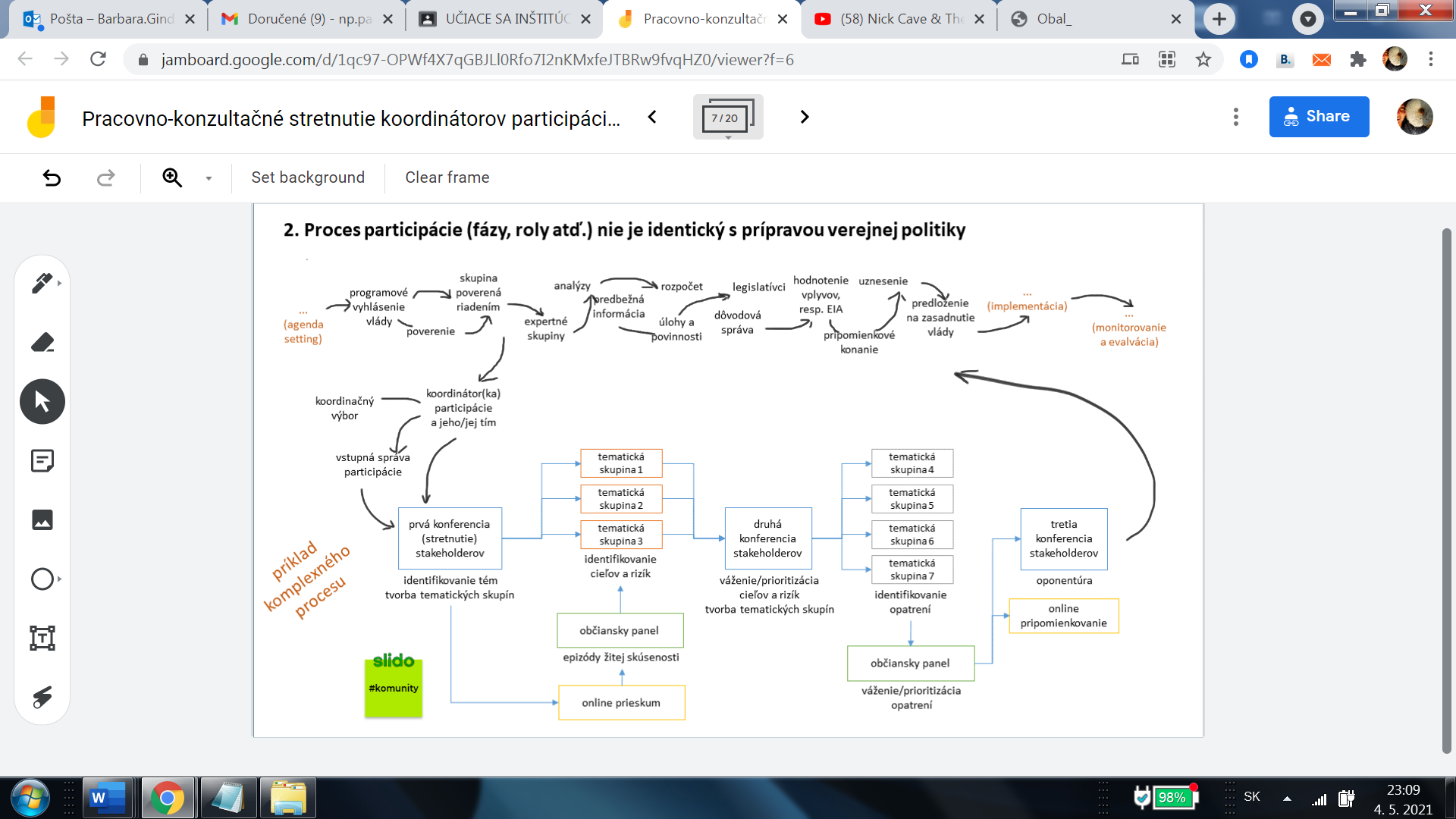 Identifikujte a opíšte všetky participatívne nástroje: (resp. participatívne vetvy), ktoré proces bude obsahovať. Zahrňte aj bilaterálne konzultácie, prezentácie pre špecifické cieľové skupiny a pod. Pre každý z nástrojov: Opíšte prepojenie nástrojov participácie na identifikované ciele: Zdôvodnite, ktorý z vyššie uvedených cieľov/prínosov participácie má nástroj dosiahnuť.Opíšte, ktorí*é z vyššie uvedených účastníkov*účastníčok (vrátane inštitucionálnych aktérov) budú zapojení práve do tohto nástroja: Zdôvodnite jeho výber. Nakoľko sa účastníci a účastníci zúčastňujú na základe osobných kvalít (napr. individuálnej odbornosti) alebo demografických charakteristík – a nakoľko majú zastupovať záujmy svojej inštitúcie alebo niekoho iného (spoločenskej skupiny, koalície aktérov)?Opíšte, aká bude intenzita zapojenia účastníkov: informovanie, konzultovanie, spolurozhodovanie, partnerstvo) a aký vplyv bude nástroj mať na výslednú podobu verejnej politiky. Nakoľko sú výstupy záväzné?Opíšte realizáciu nástroja z časového hľadiska: Kedy? Koľko stretnutí? V nadväznosti na ktoré predchádzajúce kroky?Opíšte realizáciu nástroja z obsahovo-procesného hľadiska: Akú konkrétnu úlohu/zadanie bude treba pri danom stretnutí/v danom nástroji riešiť? Aké budú použité procesné postupy alebo metódy facilitácie? Ak relevantné, rozhoduje sa na princípe konsenzu, kompromisu alebo väčšinového názoru? Existuje právo veta? Ako bude narábané s hodnotovými alebo záujmovými konfliktami? Ako má byť zabezpečené spravodlivé hracie pole medzi silnými a slabými záujmami/členmi? Aké máte nároky na kvalitu procesu/realizáciu nástroja?Opíšte spôsob spracovávania výstupov z nástroja: Ako budú dokumentované? Ako budú zlučované (agregované) – ako sa budú riešiť protichodné a rozporné výstupy, ako sa budú rôzne výstupy vážiť? Kto zodpovedá za kvalitu výstupu? Nakoľko majú účastníci a účastníčky možnosť namietať voči spôsobu spracovania ich inputu do výsledného výstupu?Pohľad občana/čitateľa: Aké má/môže mať očakávania? Čo je realistické? Na čo sa má pripraviť? Ak sa občan nemôže z objektívnych príčin (lebo s takýmto typom účastníka sa neráta) alebo zo subjektívnych príčin (prekážky na jeho*jej strane) zúčastniť, na koho sa má so svojimi požiadavkami obrátiť: Kto sú jeho*jej zástupcovia v procese? Kedy bude verejné pripomienkové konanie?Časť 5: Riadenie participatívneho procesu Táto časť je menej podstatná pre vstupnú správu určenú pre verejnosť, ale je významná pre interné účely.Kto a ako zabezpečuje kvalitu participatívneho procesu? Ako je kvalita meraná/posudzovaná? Voči komu sa tieto zistenia odpočtujú, ako často?Rizikový manažment: Čo sú konkrétne riziká procesu (konflikty medzi aktérmi, personálne problémy na strane inštitúcie, časové odklady, zmena politických priorít atď.)? Ako sa na ne možno pripraviť alebo im predchádzať?Členovia a členky tímu, ich silné stránky/odbornosť, rozdelenie úlohInštitucionálny sponzor procesuPersonálne náklady procesuFinančné a materiálne náklady procesu